Suggested words for Lifeline social media postsPlease promote Lifeline on your own social media channels by creating your own posts or liking and sharing the social content posted from:  Twitter: @publichealthniFacebook: @publichealthagencyInstagram: @publichealthniAssetsWordsTexting video
https://vimeo.com/790401516 
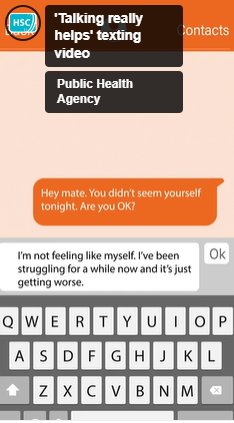 If you are worried about someone but aren’t sure how to talk to them, you can call Lifeline for advice on 0808 808 8000.
 Link:Learn more at lifelinehelpline.infoSigns to call Lifeline video
https://vimeo.com/790401344 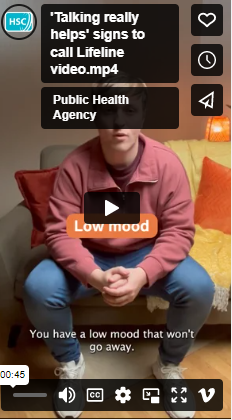 SPOT THE SIGNS ⚠️ If you’re struggling to cope, you can speak to Lifeline’s qualified counsellors for free, 24/7. Call 0808 808 8000.Link:Learn more at lifelinehelpline.info15s male videohttps://vimeo.com/789080421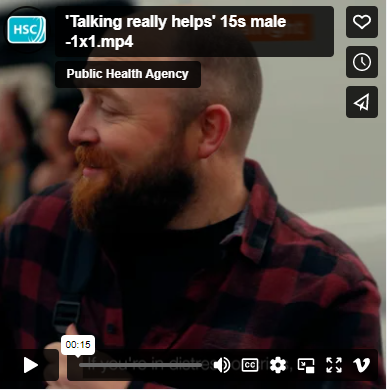 Sometimes life can get on top of us. But that’s when talking matters most. Talk to one of Lifeline’s qualified counsellors for free, 24/7. Call Lifeline on 0808 808 8000.Link:Learn more at lifelinehelpline.info15s female videohttps://vimeo.com/789080618
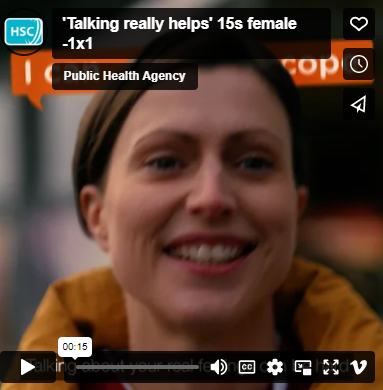 When you are struggling to cope, it’s important to talk about it. Talk to a friend, family member of someone you trust. You can also call Lifeline and speak to a qualified counsellor for free, 24/7.Link:Call Lifeline on 0808 808 8000 or visit  lifelinehelpline.info to learn more.Lifeline counsellor video (calls)
https://vimeo.com/790441470 
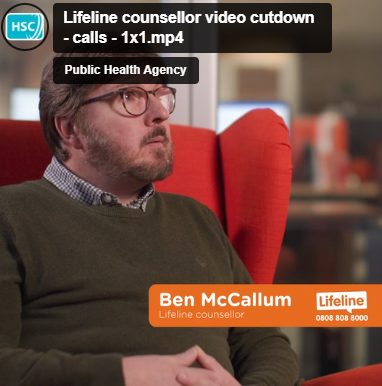 If you’re struggling or feeling low, you can speak to one of Lifeline’s counsellors about anything that is troubling you, for free, 24/7.Link:
Call Lifeline on 0808 808 8000 or visit  lifelinehelpline.info to learn more.Lifeline counsellor video (not a burden)
https://vimeo.com/790088196 
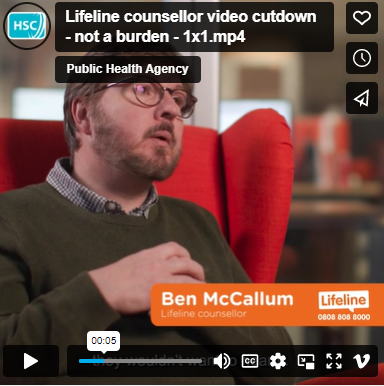 Trained counsellors like Ben are able to provide immediate help and support to anyone in crisis or despair. If you’re struggling to cope, don’t suffer alone. Talk to Lifeline today. 
 Link:
Call Lifeline on 0808 808 8000 or visit  lifelinehelpline.info to learn more.Lifeline counsellor video (things can get better)
https://vimeo.com/790088275 
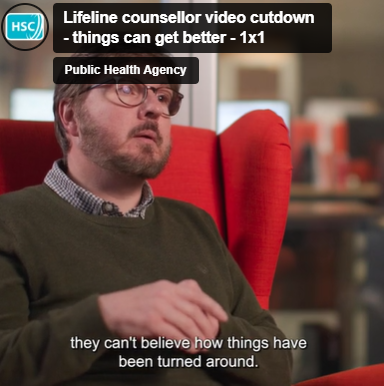 When you’re struggling or feeling low, it’s important that you talk to someone. Because when you start talking, you can start feeling better. Speak to a qualified Lifeline counsellor for free, 24/7.Link:
Call Lifeline on 0808 808 8000 or visit  lifelinehelpline.info to learn more.I’m not fine static 

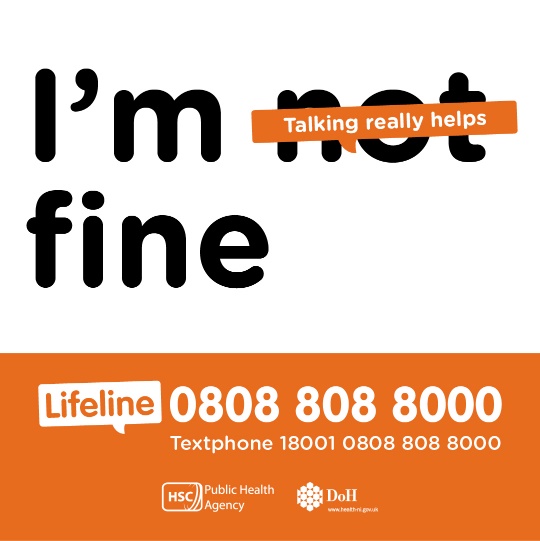 When you’re struggling to cope, saying “I’m fine” can seem easier than talking about your real feelings. But talking is the first step to feeling better. You can talk to one of Lifeline’s qualified counsellors for free, 24/7.

ORIt can be difficult to open up and talk about your feelings when you’re struggling or going through a difficult time. But that’s when talking matters most. You can talk to one of Lifeline’s qualified counsellors today.
Link:
Call Lifeline on 0808 808 8000 or visit  lifelinehelpline.info to learn more.I’m not feeling ok static 

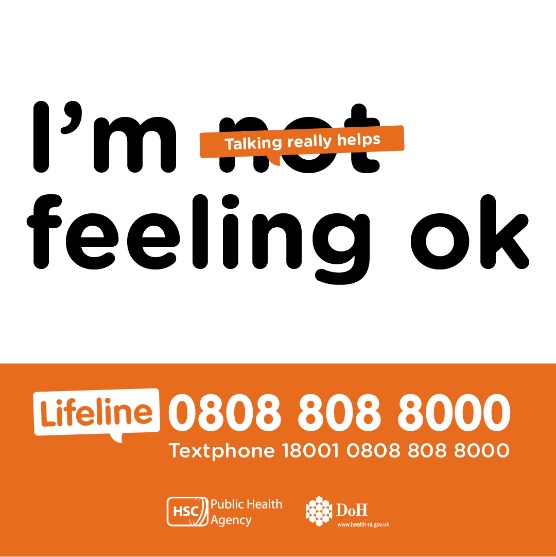 Sometimes we think we must reach the point of crisis before asking for help. This is NOT true and reaching out for help early is a good thing. If you’re struggling, you can talk to one of Lifeline’s qualified counsellors for free, 24/7.ORWhen you’re struggling or feeling very low, saying “I’m ok” can seem easier than talking about your real feelings. But talking is the first step to feeling better. You can talk to one of Lifeline’s qualified counsellors for free, 24/7.

Link:
Call Lifeline on 0808 808 8000 or visit  lifelinehelpline.info to learn more.I can barely cope static 

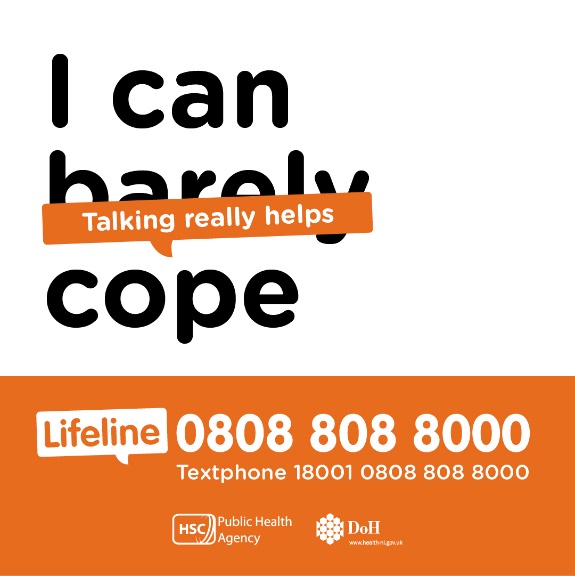 There are lots of reasons why life can feel overwhelming. Whatever the reason, you can talk to one of Lifeline’s qualified counsellors for free, 24/7, if you are struggling to cope.  ORIf you are struggling to cope, it’s important that you talk to someone. You can speak to Lifeline’s qualified counsellors for free, 24/7. When you start talking, you can start feeling better.

Link:
Call Lifeline on 0808 808 8000 or visit  lifelinehelpline.info to learn more.